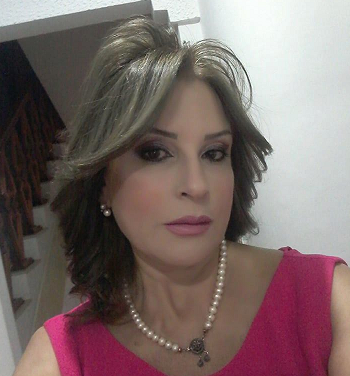 NIVEAU D’ETUDES COMPETENCES CLES  Pédagogie et communication.Capacité de Coordonner le travail d’équipe.Montage de projets relatifs à l’Entrepreneuriat.Tissage des relations avec l’environnement socio-économique Aptitudes et compétences organisationnelles (Coordination et gestion de personnes, de projets et des budgets)EXPERIENCE PROFESSIONNELLE